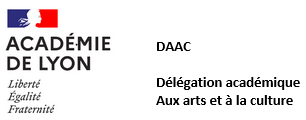 Dispositif Appel à projet 2023-2024DAAC de Lyon1. Titre du Projet2. Descriptif du projet : 3. Les participantsProfesseur référentConseiller pédagogique référent (lui soumettre le projet et le mettre au courant)Classes engagées dans le projetIntervenants : NOM, Prénom, qualitéNOM, Prénom, qualitéNombre total d’heures d’intervention (entre 5heures et 10 heures d’interventions)Contenus des interventions : Durée et modalités des interventions : Territoire : 4. Contenu du projetObjectifs partagés : rencontre, pratique connaissanceOBJECTIFS Indiquer les objectifs spécifiques disciplinaires :Manifestation(s), restitutions liée(s) au projet, valorisation : Etapes prévisionnellesBUDGETLe reste à financer est le montant de la subvention demandée à la DAAC